ĐÁP ÁN BÀI KIỂM TRA GIỮA HKII NĂM 2022-2023MÔN: HÓA HỌC  KHỐI 10A. Trắc nghiệmMã 132Mã 209Mã 357Mã 485B. Tự luậnTRƯỜNG THPT NGÔ GIA TỰTỔ HÓA HỌCBÀI KIỂM TRA GIỮA HKIi NĂM 2022-2023MÔN: HÓA HỌC  KHỐI 10Thời gian làm bài: 45 phút123456789101112BAACDABDDCBC123456789101112ACADCABDBBDC123456789101112BDACACCBBADD123456789101112BADCDABBACDCCâuCâuĐáp ánĐiểmCâu 12,0 điểma)Fe+2OFe+3(OH)3Fe+2Cl2Fe+2S0,250,250,250,25Câu 12,0 điểmb)S-2  S+6 +8e.S+6 + 2e S+4.0,50,5Câu 22,0 điểma)H2S2 + O02  S0 + H2O-2 [K]      [O]2x S-2  S0 + 2e            QT OXH1x O02 + 4e  2O2       QT KH2H2S2 + O02  S0 + 2H2O-20,250,250,250,25Câu 22,0 điểmb)Cu0 + HN+5O3 → Cu+2(NO3)2 + N+2O + H2O  [K]     [O,MT]3x (Cu0 → Cu+2 + 2e)    QT OXH2x (N+5 + 3e → N+2)      QT KH3Cu + 8HNO3 → 3Cu(NO3)2 + 2NO + 4H2O0,250,250,250,25Câu 31,0 điểm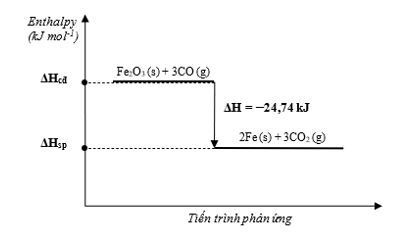 1,0Câu 41,0 điểm-Tổng nhiệt tạo thành các chất đầu là:- Tổng nhiệt tạo thành các chất sản phẩm là:- Vậy, biến thiên enthalpy của phản ứng:= (sp) - (cđ) =  - 4025,4 – (-711,6)= -3313,8(kJ)0,250,250,5